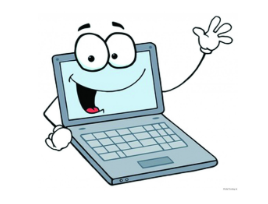 Homemade gifts. Encourage your child to make a gift for someone or a greeting card. There are many ideas and instructions online, start searching!  Mail it to a senior’s home!Write a letter to someone.Get baking. Bake some cakes or biscuits. Have them help you in the kitchen! Who doesn’t need a great helper?Reminisce. Sort through old photographs, make a scrapbook of memories. It might sound a bit old fashioned but it’s so therapeutic and you get to spend quality time with your kids.Organise. Get your child to sort through their belongings and throw out what they don’t need. Ask them to organise their room.Draw or create a family tree. Why don’t you even make an art gallery at home and show of your child’s artwork?Get gardening. Show your child how to take care of plants and let them garden, too. Movie time.Having a family ‘film day’ is a great way of spending time together watching favourite movies. To make it educational, ask your child to write a film review or draw a movie poster.Show time. If your children like performing, go through carnival/halloween outfits and help them to put on a show for the family. They can even work on some literacy skills in a fun way by writing a play script and act it out.Create. Make potato stamps, stamp paper or even a shirt.Homemade games. In the evenings get the kids to design a game that you can make the next day – give them ideas to keep it simple such as a paper boat race in the bath or homemade skittles using a tennis ball and empty toilet rolls.  Write down the instructions to your game.Games. Play board games and card games, I’m sure there are some lurking somewhere in the house.Build a LEGO tower or a tower of cardsUse an old sock to create a puppet and put on a showMake a list of things that you are grateful for or that make you happyInvent something new.  Earth Day is coming soon – what can you do to help the earth? Make a list. Make a poster to tell others. Your school would love to post it on the wall!Write a song about your favourite subject.Get someone to choose 5 objects from around your house and try and include them in your own story! Do some chores.Fun and Free Ways to Learn at Home – with Technology